Задание № 1 «Царство растений. Дикорастущие растения» п/к «Заря»Объединение «Юные друзья природы»(для групп 1,2  третьего года обучения)Дорогие ребята,  я хотела бы поговорить с вами о том, что делает наше лето не повторимым! Это конечно же растения. Итак, тема нашего занятия: «Царство растений. Дикорастущие растения» Для начала разгадайте загадки:На нашей летней грядкеВсе у нас в порядке!Ладно, строем, молодцы,Зеленеют..Сидит дед -Во сто шуб одет,Кто его раздевает,Тот слезы проливает…Обжигает, как огонь!Ты смотри, её не тронь!Расплелась под старой сливойОчень жгучая... Мячики колючие,Очень приставучие.Их прицепит всем …Я уверена, что вы справились с заданием! А теперь ответьте на следующие Вопросы:1. Чем похожи и чем отличаются эти растения?2. Вам нравятся эти растения?3. Кто посадил и вырастил их?Действительно, некоторые растения человек сажает и выращивает сам, а другие растут без участия человека. Именно по этому признаку делят растения на две большие группы: Культурные растения и дикорастущие.Сегодня мы поговорим подробнее о растениях, которые принято называть дикорастущими!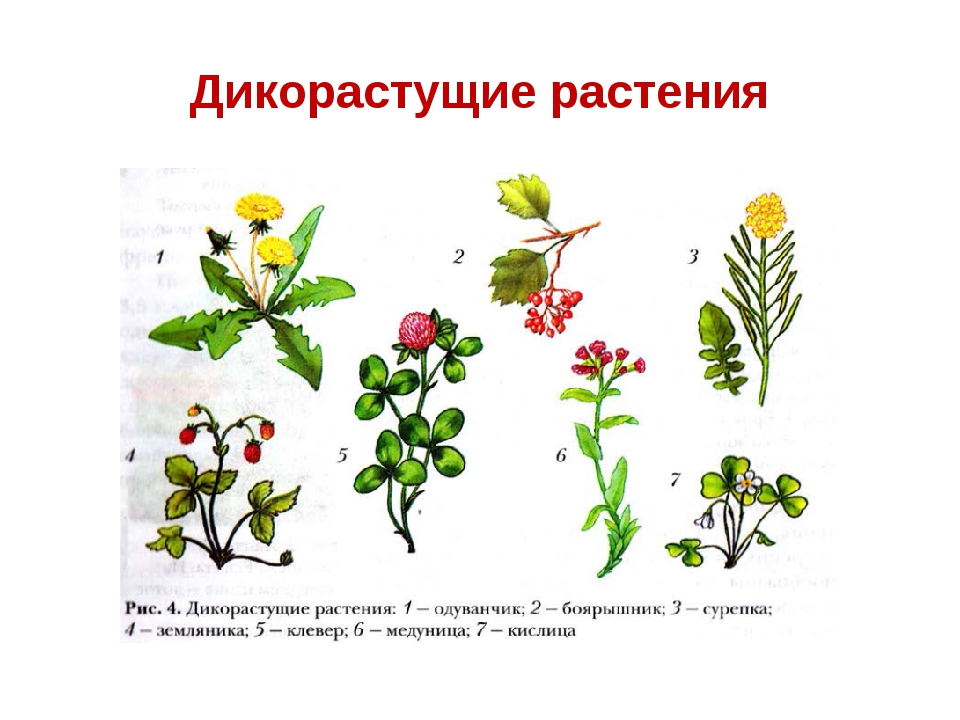 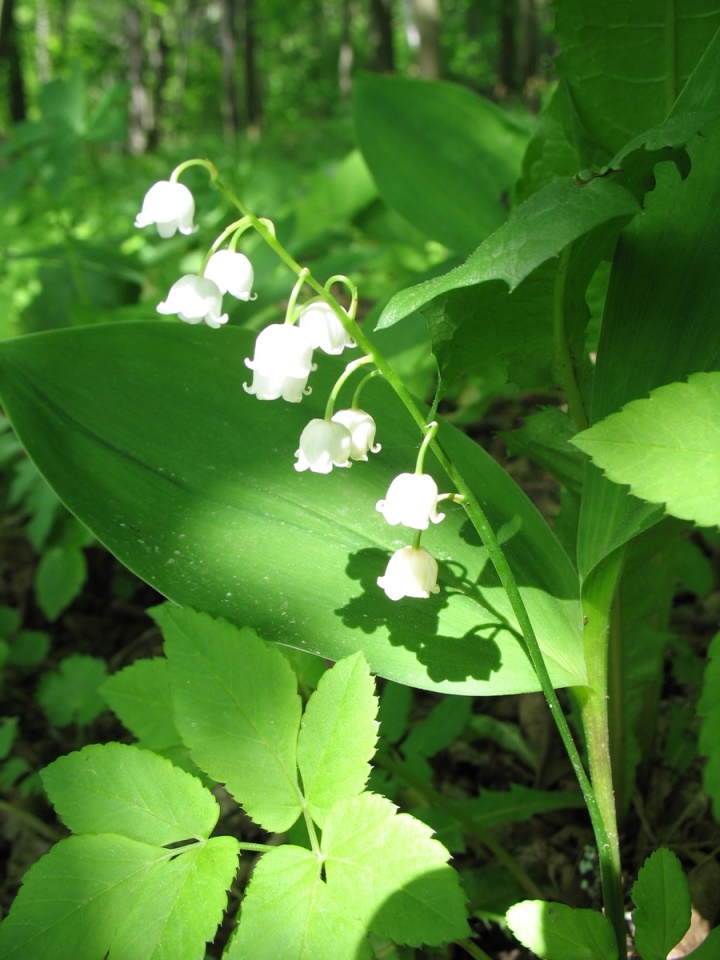 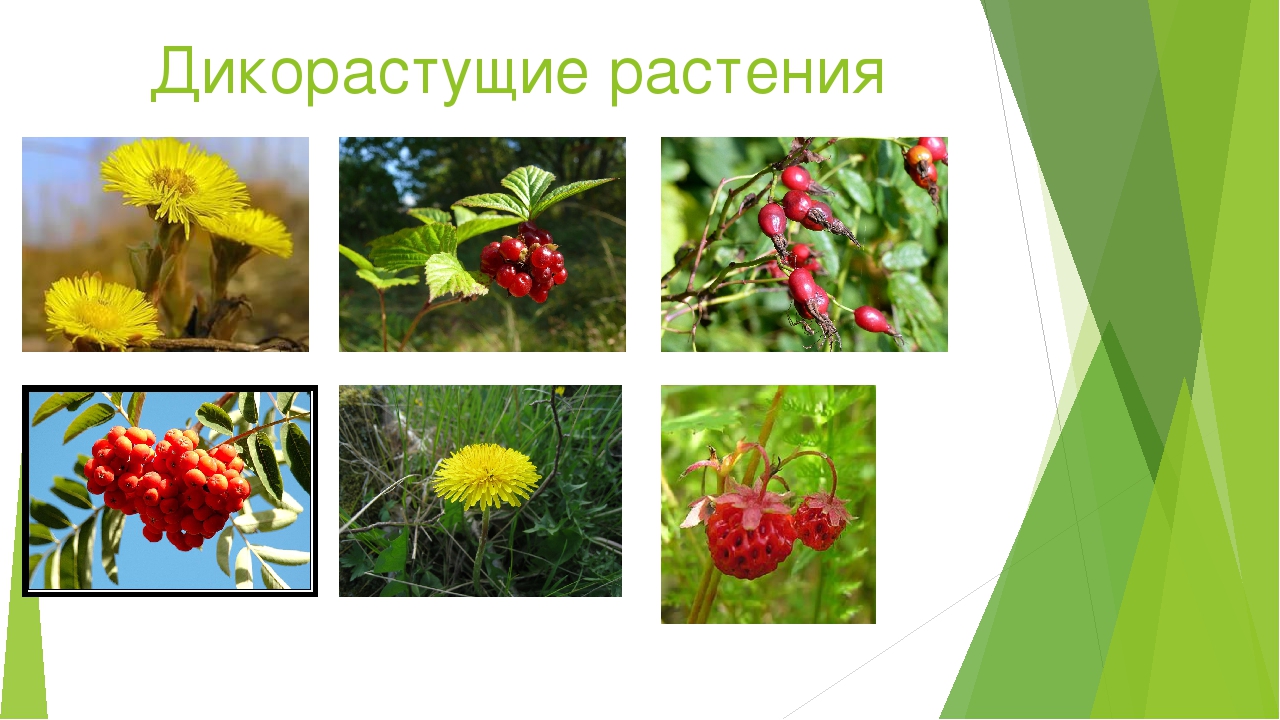 Давайте вспомним, какие растения окружают нас, когда мы гуляем в парке, поле, лесу или просто идем по улице! Огромное количество растений мы можем видеть, которое поражает своим разнообразием и цветами! И конечно же это дикорастущие растения!Эти растения сами выросли – одни на лугах, другие на полях, третьи в лесу; человек не принимал и не принимает участия в жизни этих растений (не сажает, не ухаживает). Такие растения называются дикорастущими.Внимание! Выполните следующие задание: найдите в интернете информацию о пользе в вреде, которые приносят дикорастущие растения. И нарисуйте самое любимое дикорастущее растение! Желаю всем удачи! Рисунки с ответами присылаем на электронную почту: elenaave@mail.ru